Конспект занятия по рисованию «Зонтик»Тема: ЗонтикЦель: знакомить детей с нетрадиционной техникой рисования ватными палочками.Задачи: Образовательная:Учить детей раскашивать зонтик точечным способом, используя ватные палочкиПродолжать учить детей пользоваться гуашевыми краскамиВоспитательная:Воспитывать самостоятельность в выполнении работыВоспитывать интерес к занятиям по изобразительной деятельностиВоспитывать уважительное отношение к воспитателю, друг к другуВоспитывать аккуратностьРазвивающая:Развивать мышление посредством отгадывания загадкиРазвивать мелкую моторику пальцев рукРазвивать воображениеОборудование: образец готовой работы, заготовки для детей, ватные палочки, по 2 гуашевых краски на ребёнка, салфетки для использованных палочек и для рук.Ход занятия:Вводная часть.Организационный момент.Ребята, садитесь, пожалуйста, на свои места, посмотрите, что я приготовила для вас на столах? (По 2 краски, ватные палочки).Вводная беседа.Ребята, скажите, а какое сейчас время года? (Осень)А какие признаки осени вы знаете? (Падают листья, на улице становится холодно, идёт холодный дождь).Сейчас, ребята, я загадаю вам загадку, а вы узнаете, что мы сегодня будем раскрашивать.Называние темы занятия.Загадка: Осенью он часто нужен – Если лупит дождь по лужам,Если небо в чёрных тучах,Он для нас помощник лучший.Над собой его раскройИ навес себе устрой!(зонт)Правильно, ребята, зонт! Сегодня мы с вами будем раскрашивать зонты! (Воспитатель раздаёт заготовки с изображением зонтов).Основная часть.Объяснение с демонстрацией.Ребята, посмотрите, как я буду работать с краской.Сначала я открою краску одного цвета, возьму ватную палочку и намажу её краской. Теперь, я точками буду раскрашивать рисунок. Сначала краской одного цвета, затем, другой палочкой краской другого цвета. (Дети смотрят как делает воспитатель).Пальчиковая гимнастика.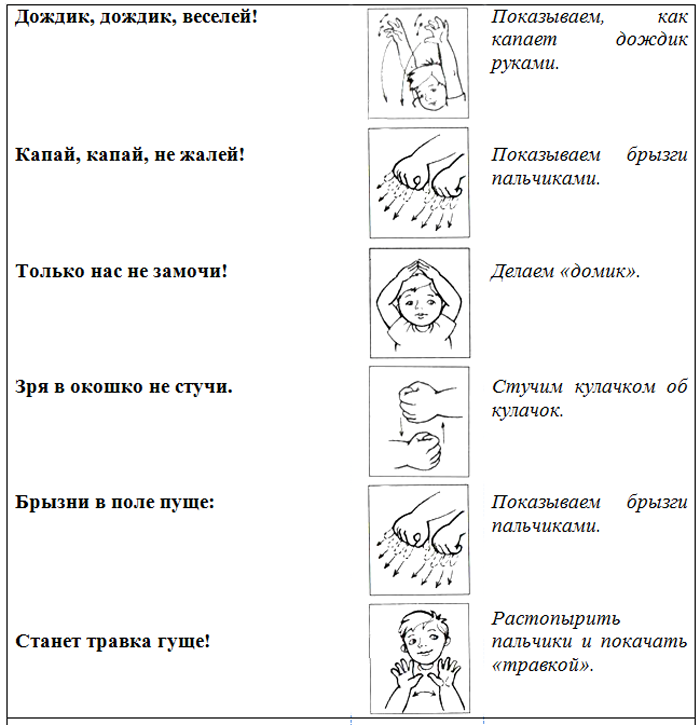 Самостоятельная деятельность детей.- Ребята, возьмите, пожалуйста, в руки ватную палочку.- Теперь, немного обмокните палочку в краску. Только не глубоко, а так, чтобы немного краски осталось на палочке. Теперь, попробуйте нарисовать точку на изображении зонта. Ребята, давайте первую часть зонта раскрасим одним цветом, а вторую часть другим. Так же третью и четвёртую, чтобы наш зонтик был красочным.Дети самостоятельно выполняют работу, воспитатель ходит по группе и контролирует работу детей, оказывает индивидуальную помощь.Воспитатель в процессе работы напоминает детям о необходимости взять новую ватную палочку, чтобы нарисовать другим цветом.Заключительная часть.Сбор работ.Работы складываются на одном столе, чтобы дать им высохнуть.Подведение итогов.Ребята, посмотрите, какие красивые разноцветные зонтики у нас получились! Теперь никакой дождик нам не страшен!Уборка рабочего места.Ребята, не забудьте закрутить все краски и уберите их в корзиночки. Использованные ватные палочки нужно выкинуть в мусор.Не забудьте помыть ручки!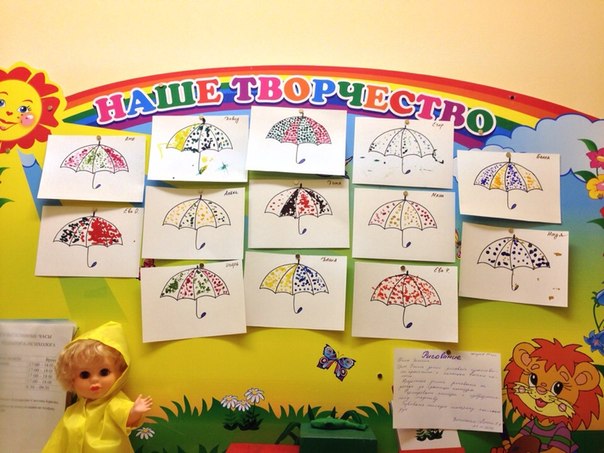 